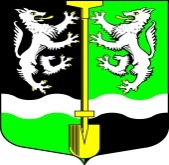 АДМИНИСТРАЦИЯМУНИЦИПАЛЬНОГО ОБРАЗОВАНИЯСЕЛИВАНОВСКОЕ СЕЛЬСКОЕ  ПОСЕЛЕНИЕВОЛХОВСКОГО МУНИЦИПАЛЬНОГО РАЙОНАЛЕНИНГРАДСКОЙ ОБЛАСТИПОСТАНОВЛЕНИЕот 27 февраля  2020 года                                                                                  № 22«Об определении рабочих мест для осужденных  к обязательнымработам на территории муниципального образования Селивановское сельское поселение»В соответствии с действующим законодательством, руководствуясь статьями 49 Уголовного кодекса Российской Федерации и 25 Уголовно-исполнительного Кодекса Российской Федерации, с целью исполнения судебных приговоров в отношении осужденных к наказанию, не связанному с лишением свободы в виде обязательных работ, во исполнение указаний ФСИН России от 07.03.2018 № 08-15489 «Об исполнении уголовно – исполнительными инспекциями наказаний в виде исправительных и обязательных работ»                                               постановляю:1.Определить осужденным к обязательным работам, имеющим основное место работы, места отбывания  и виды обязательных работ на территории муниципального образования  Селивановское сельское поселение по согласованию с ФКУ УИИ УФСИН РФ по Санкт-Петербургу и Ленинградской области в Волховском районе согласно приложению № 1. 2.Определить осужденным к обязательным работам, имеющим ограничения к труду, инвалидам, места отбывания и виды обязательных работ на территории муниципального образования  Селивановское сельское поселение по согласованию с ФКУ УИИ УФСИН РФ по Санкт-Петербургу и Ленинградской области в Волховском районе согласно приложению № 2.3.Признать утратившим силу постановление № 10 «Об определении рабочих мест для осужденных  к обязательным работам на 2020 год на территории муниципального образования Селивановское сельское поселение» от 03 февраля 2020 года.4.Настоящее постановление  вступает в силу с момента его официального опубликования в средствах массовой информации, газете «Волховские огни» и подлежит размещению на официальном сайте МО Селивановское сельское поселение.5.Контроль за исполнением настоящего постановления  оставляю за собой.              Глава администрации                                       М.Ф.Петрова                                                                                                                                                                                                                                                                     УТВЕРЖДЕН постановлением главы администрации МО Селивановское сельское поселение № 22 от 27.02.2020 года(приложение № 1)Перечень объектов,  определенных для отбывания обязательных работ для  осужденныхна территории муниципального образования Селивановское сельское поселениеСогласовано:Начальник ФКУ УИИ УФСИН РФ по Санкт-Петербургу и Ленинградской областив Волховском районе                                                   Н.И. ГоловкинаУТВЕРЖДЕН постановлением главы администрации МО Селивановское сельское поселение № 22 от 27.02.2020 года(приложение № 2)Перечень объектов, определенных для отбывания обязательных работ для осужденных, имеющих ограничения к труду, инвалидам на территории муниципального образования Селивановское сельское поселениеСогласовано:Начальник ФКУ УИИ УФСИН РФ по Санкт-Петербургу и Ленинградской областив Волховском районе                                                   Н.И. Головкина№п/пНаименованиеобъектаФактический адресЮридический адресФИО руководителя, телефон/факсГрафик работыКоличество местВид исполнительных работТребования профессиональной подготовке1Администрация МО Селивановское сельское поселение187422, Ленинградская область, Волховский район, п.Селиваново, ул.Советская д.7187422, Ленинградская область, Волховский район, п.Селивано-во, ул.Советская д.7Глава администрации Цыпарков Александр Иванович,телефон/факс  -57-433Рабочие дни:Понедельник- пятница с 9.00 до 17.00ч. обед с 13.00 до 14.00 ч. Суббота, воскресенье выходные 2Санитарная очистка территории населенных пунктов поселенияНе требуются2ООО «Жилищник»187422, Ленинградская область, Волховский район, п.Селиваново, ул.Первомайская д.10(участок Селиваново)187423 Ленинградская область, Волховский район, дер.Потанино, д.13Генеральный директор Степанов Сергей Викторович75-681Рабочие дни:Понедельник- пятница с 8.00 до 16.00ч. обед с 12.00 до 13.00 ч. Суббота, воскресенье выходные1Разнорабочим Не требуются№п/пНаименованиеобъектаФактический адресЮридический адресФИО руководителя, телефон/факсГрафик работыКоличество местВид исполнительных работТребования профессиональной подготовке1Администрация МО Селивановское сельское поселение187422, Ленинградская область, Волховский район, п.Селиваново, ул.Советская д.7187422, Ленинградская область, Волховский район, п.Селиваново, ул.Советская д.7Глава администрации Цыпарков Александр Иванович,телефон/факс  -57-433Рабочие дни:Понедельник- пятница с 9.00 до 17.00ч. обед с 13.00 до 14.00 ч. Суббота, воскресенье выходные 21.Санитарная очистка территории населенных пунктов поселения2.Благоустройство территории поселенияНе требуются